Zał.2Zestaw 1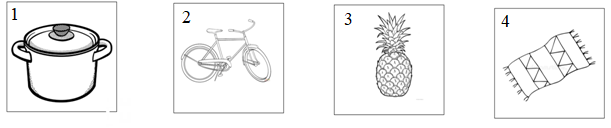 Zestaw 2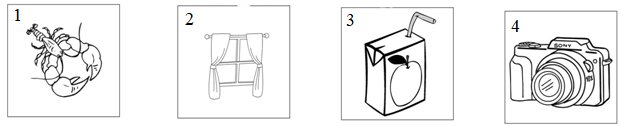 Zestaw 3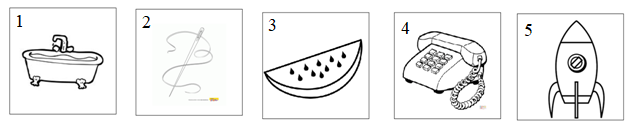 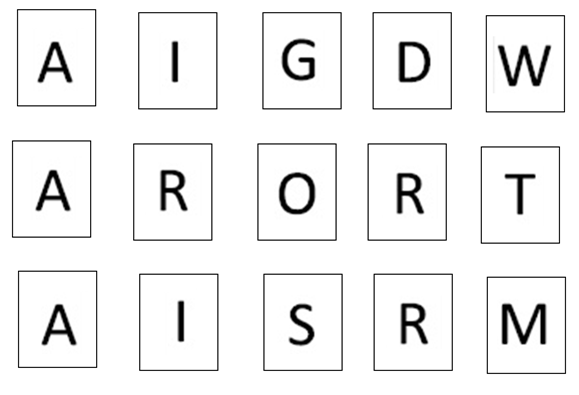 